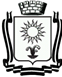 ПОСТАНОВЛЕНИЕАДМИНИСТРАЦИИ ГОРОДА-КУРОРТА КИСЛОВОДСКАСТАВРОПОЛЬСКОГО КРАЯ       15.08.2023                         город-курорт Кисловодск                      №    760   .Об отказе в утверждении проекта планировки и межевания территории садоводческого товарищества «Сосновый бор-2»	Руководствуясь ст. 45, 46 Градостроительного кодекса Российской Федерации, Федеральным законом от 06 октября 2003 года № 131-ФЗ «Об общих принципах организации местного самоуправления в Российской Федерации», Земельным кодексом Российской Федерации, «Правилами землепользования и застройки городского округа города-курорта Кисловодска», утвержденными постановлением администрации города-курорта Кисловодска от 05.05.2023 № 420 (с изменениями от 24.07.2023 №673), учитывая заключение о результатах рассмотрения комиссии по землепользованию и застройке от 25 июля 2023 г. № 19, администрация города-курорта КисловодскаПОСТАНОВЛЯЕТ:1. Отказать в утверждении проекта планировки и межевания территории садоводческого товарищества «Сосновый бор-2», в связи с тем, что видом разрешенного использования «ведение садоводства», разрешено размещение для собственных нужд садового дома, жилого дома, указанного в описании вида разрешенного использования с кодом 2.1, однако проект планировки и межевания территории не предусматривает размещение объектов центральных систем водоснабжения и канализации в границах территории проектирования, что противоречит п. 13 Постановления Правительства РФ от 07.12.1996 №1425 «Об утверждении Положения об округах санитарной и горно-санитарной охраны лечебно-оздоровительных местностей и курортов федерального значения», в части запрета на территории второй горно-санитарной зоны охраны курорта, размещения жилых домов без центральных систем водоснабжения и канализации, а также  в соответствии с ч. 10 ст. 45 Градостроительного кодекса РФ,  инженерные изыскания проведены не в полном объеме, а именно отсутствуют инженерно-геологические изыскания.2. Информационно-техническому отделу администрации города-курорта Кисловодска опубликовать настоящее постановление в городском общественно-политическом еженедельнике «Кисловодская газета» и разместить его на официальном сайте администрации города-курорта   Кисловодска в сети Интернет с целью информирования населения.23. Контроль за выполнением настоящего постановления возложить на начальника управления архитектуры и градостроительства администрации города-курорта Кисловодска - главного архитектора Г.Е. Сидорова. 4. Настоящее постановление вступает в силу со дня его официального опубликования.Глава города-курортаКисловодска								         Е.И. Моисеев